DATE RCVD:_________________  TIME:_____________  NAME:___________________________________________ UNIT SIZE:_____________________Processed by: ____________________ 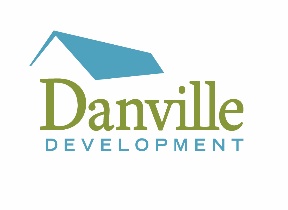 MISSION STATEMENT:  "Danville DevelopmentCorporation provides affordable housingcommunities for seniors and people with disabilitiesto enhance their quality of life."APPLICATION FOR WASATCH MANORPlease read the application package completely and carefully.  The Department of Housing and Urban Development regulations limit occupancy of Wasatch Manor to households where the head of household, spouse, co-head, or sole member is 62 years of age or older. If you have any questions concerning the application package, please contact us Monday through Friday from 8:00am to 5:00pm and we will be glad to assist you.Wasatch Manor535 South 200 EastSalt Lake City, Utah 84111Phone: (801) 363-2534Fax: (801) 363-1526Email: wasatchmanorreception@danvilledevelopment.comIs the head of household, spouse, co-head, or sole member of the household 62 or older?[  ] YES   	[  ] NOWhich apartment size are you applying for? ______________    2 bedrooms, 1 bath ______________    1 bedroom, 1 bath ______________    Studio, 1 bath Date of proposed move: _____________________________________**If you would also like to apply for HUD subsidized rent, please contact management for a subsidy application**	GENERAL INSTRUCTIONSPlease answer questions truthfully and completely.  Do not leave any sections or questions on this application blank even if questions do not apply to you; enter "none" or "N/A" for those questions.  We will verify your answers. Any misrepresentation of information related to eligibility, preference for admission, allowances, rent, family composition, criminal or prior residential history is grounds for rejection.  Applications will not be considered unless they are complete and filled in correctly. Incomplete applications will be returned. Information you provide will be treated as confidential by Management.All adult family members 18 years of age or older will need to sign each form.  Once the application package is completed, please submit it to Wasatch Manor to be placed on the waiting list. When your application nears the top of the waiting list, you will be notified and will need to schedule an interview with the property manager. If you have a vision, hearing, physical, or other type of impairment that does not permit you to complete this application, please call Wasatch Manor directly so we may assist you. Assistance to ensure equal access to this notice will be provided in a confidential manner and setting.		APPLICANT INFORMATIONPLEASE ANSWER EACH QUESTION AS COMPLETELY AS POSSIBLE.  PLEASE PRINT.A.	HOUSEHOLD GENERAL INFORMATION:MEMBER #1 NAME (Head of Household):______________________________________________________	PHONE# (______)-_____-________DATE OF BIRTH: _____________	AGE: _____ 	SOCIAL SECURITY#:___________________________    DRIVER LICENSE #_______________________________________EMAIL ADDRESS:_______________________________________________________________	MEMBER #2 NAME (Additional Member):______________________________________________________PHONE# (______)-_____-________DATE OF BIRTH: _____________   AGE: _____  SOCIAL SECURITY #:____________________________DRIVER LICENSE #_____________________________________EMAIL ADDRESS:______________________________________________________________	RELATIONSHIP TO HEAD OF HOUSEHOLD: __________________________      CURRENT ADDRESS: _____________________________________________________________Street							Apt #  	_______________________________________________________________ 	City					State			ZIPB.	HOUSING INFORMATIONPlease provide current and previous residential information for the past ten (10) years, listing  current residency information first.  It is your responsibility to provide your complete residential history for the last ten years, including current landlord contact information, where applicable.          If additional space is required, please attach another sheet.1.    LANDLORD/OWNER NAME: ________     ___________________PHONE:________________		ADDRESS: ______________________________ CITY: ___________ STATE: _____ ZIP______DATES OF RESIDENCY: ____________ to ___________REASON FOR LEAVING: ________________________________________________________2.	LANDLORD/OWNER NAME: ________     ___________________PHONE:_________________ADDRESS: ______________________________ CITY: ___________ STATE: _____ ZIP______DATES OF RESIDENCY: ____________ to ___________REASON FOR LEAVING: ________________________________________________________3.	LANDLORD/OWNER NAME: ________     ___________________PHONE:_________________ADDRESS:______________________________  CITY:___________  STATE:_____  ZIP______DATES OF RESIDENCY: ____________ to ___________REASON FOR LEAVING: ________________________________________________________4.	LANDLORD/OWNER NAME: ________     ___________________PHONE:_________________          ADDRESS:______________________________  CITY:___________  STATE:_____  ZIP______DATES OF RESIDENCY: ____________ to ___________REASON FOR LEAVING: ________________________________________________________	5.  LANDLORD/OWNER NAME: ________     ___________________PHONE:_________________          ADDRESS:______________________________  CITY:___________  STATE:_____  ZIP______DATES OF RESIDENCY: ____________ to ___________REASON FOR LEAVING: _______________________________________________________For EACH household member, please list ALL legal names each person has used AND one city in each state lived in by every individual household member. (Attach another sheet for additional space, if needed):Household member #1 - All legal names used: _____________________________________________________________________________________________________________________________________Household member #1 - City/States lived in: ______________________________________________________________________________________________________________________________________Household member #2 – All legal names used: ______________________________________________      _______________________________________________________________________________________Household member #2 – City/States lived in: ______________________________________________________________________________________________________________________________________	 Please list at least three (3) personal references (NOT including family members or previous landlords):1.	Name:  ___________________________________ Telephone: _________________________2.	Name:  ___________________________________ Telephone: _________________________3.	Name:  ___________________________________ Telephone: _________________________Who is your emergency contact?   Name: __________________________________________________Address:  ______________________________  City:___________________ St:________ Zip:___________ Telephone: ______________________________  Relationship:____________________________________Do you have any household pets?  	     [  ] YES      [  ] NOBreed:____________________   Size:______________  Is the animal spayed/neutered:   [  ] YES     [  ] NOPlease answer the following questions considering each member of your household:Has any household member ever been evicted?				[  ] YES	[  ] NOExplain ________________________________________________________________Does any household member currently use illegal drugs or abuse controlled drugs or alcohol?     												[  ] YES	[  ] NO	Explain ________________________________________________________________________Has any household member been convicted of a felony? 			[  ] YES	[  ] NOWhen and what jurisdiction? _______________________________________________________Has any household member been incarcerated in a federal prison?  		[  ] YES	[  ] NOWhich states or jurisdictions? _______________________________________________________Is any household member on probation or parole?  				[  ] YES	[  ] NO	Explain _________________________________________________________________________Is any household member subject to any state, jurisdictional, and/or lifetime sex offender registration requirement?									[  ] YES	[  ] NO 	Which states or jurisdictions? _______________________________________________________C. FINANCIAL INFORMATION:  Household income must be equal to, or greater than, two and a half (2.5) times the rental amount for the unit size requested. Please list gross monthly household income: _____________________________________Please list all other financial obligations, not including rent and utilities: 	MARKETINGHow did you hear about us?  Please give us the details in the space provided.____  Word of Mouth 						Poster/Flyer 					____  Drive By						Newspaper	 				____  55+						Website: 	 ___________________________  Senior Blue Book						Agency Referral:				____  Senior Outlook						For Rent:____________________________	____  KRCL						Other:  						CERTIFICATION STATEMENTI/we hereby certify that the above information is correct to the best of my/our knowledge and may be used for the purpose of verification.  I understand that this is not a contract and does not bind either party.I/we understand false information will constitute grounds for cancellation of this application or my/our lease if I/we should be housed.I/we also authorize Danville Development Corporation to make inquiries as described above, to verify the information in this application.__________________________________   ___________________________________Head of Household Signature			Date__________________________________    ___________________________________Co-Head/Spouse Signature				Date	CONSENT TO RELEASE OF INFORMATION/RELEASE HOLD HARMLESSBy signing below, I consent to the release of information to Danville Development Corporation, and their agent or employees, any information requested by them to verify and complete my application process for housing, or to maintain, administer or enforce their rules and policies.  I also give any party contacted by Danville Development Corporation full authorization to release to Danville any information relating to my rental and/or credit history needed by Danville to evaluate my application.  I also release and hold harmless Danville and all related entities, including property, sponsor or board, and any person or entity contacted by them from any and all liability related to or arising from the release of such information.I understand that previous or current income regarding me or my household, including other occupants, may be needed.  Inquiries include, but are not limited to, the following:Identity and Marital Status		Residences and rental activity		Child Care AllowancesEmployment/Income/Assets		Medical Allowances				Criminal or Credit RecordsI understand that this authorization cannot be used to obtain information that is not relevant to my eligibility and continued participation in housing managed Danville Development Corporation.The groups or individuals who may be asked to release the above information include, but are not limited to:Present Employers		Schools/Colleges			Support/Alimony ProvidersVeterans Administration	State Unemployment			Medical/Child Care ProvidersCourts/Post Offices		Agencies Banks/Financial Inst.	Utility CompaniesWelfare Agencies		Law Enforcement Agencies		Aging ServicesRetirement Systems		Social Security Administration	Public Housing AgenciesPrevious Landlords		Credit Providers/Credit Bureaus	I understand and agree that Danville may conduct computer-matching programs to verify the information supplied for my application.  If a computer match is done, I understand that I have a right to notification of any negative information found and a chance to disprove that information.  Danville may, in the course of its duties, exchange information with Federal, state or local agencies, including but not limited to:State Employment Security 		Office of Personnel Mgt.	Social Security AgencyDepartment of Defense			U.S. Postal Service		State WelfareDepartment of Health and Human Services				Internal Revenue Service	A photocopy of this authorization is as good as the original.  If I refuse to sign this authorization, I understand my application may be denied.___________________________________	____________________________________Head of Household Signature		Date___________________________________	____________________________________Co-Head/Spouse Signature			Date	504 NON-DISCRIMINATION NOTICEProperties managed by Danville Development Corporation do not discriminate on the basis of disability status in the admission or access to, or treatment or employment in, its federally assisted programs and activities.In accordance with Section 504 of the Rehabilitation Act of 1973, Danville Development Corporation hereby notifies the general public that:	No qualified individual with disabilities shall, solely on the basis of disability, be excluded from participation in, be denied the benefits of, or otherwise be subjected to discrimination under any federally assisted program or activity administered by Danville Development Corporation.	It is the intention of Danville Development Corporation to take reasonable, affirmative steps to increase access and opportunities for disabled individuals in all programs, services, and administrative operations.  The person named below has been designated to coordinate compliance with the nondiscrimination requirements contained in the Department of Houisng and Urban Development’s regulations implementing Section 504 (24 CFR, part 8 dated June 2, 1988).Katie Edwards7351 S. Union Park Ave., Ste. 250		Midvale, UT 84047	(801) 316-1107 / TDD #: 7-1-1 Relay Service						SMOKE FREE POLICYAll Danville managed communities are SMOKE-FREE.  Smoking is prohibited anywhere inside Wasatch Manor, including inside individual apartments and in common areas. Smoking is also prohibited outside the building within 25 feet of any building entrance or window, per Utah State laws. 						RESIDENT SELECTION POLICYNOTICE - Final eligibility can only be determined once we receive all background and verification documents.  Please DO NOT make plans to move or give notice to your current landlord until final determination of eligibility has been made. Please be advised that our Tenant Selection Plan requires that we thoroughly screen all applicant household members to determine suitability for residency.  This includes a review of the following past behaviors:Ability and willingness to pay the rent.		Ability and willingness to care for the unit.Ability and willingness to comply with  		Ability and willingness to cooperate with     the lease and its attachments.		 	    management and staff.Accordingly, we may perform the following screening tasks listed below:Previous Landlords Verification			Employment/Income VerificationsCredit/Criminal History Verifications		Personal References              			        	Sex Offender Registries					VICTIMS OF DOMESTIC VIOLENCE, SEXUAL ASSAULT, DATING                 VIOLENCE, OR STALKINGIf you or a member of your household is a victim of domestic violence, sexual assault, dating violence, or stalking, where such incidents may affect your application status or background screening review, please notify management for information regarding additional housing protections. You will be asked to complete a certification and provide documentation of circumstances. Housing protections you may request include, but are not limited to:*   Request management not to contact certain entities listed in your application during your background screening.*   Discuss with management negative issues that may potentially arise in a background screening check that would be attributable to domestic violence, sexual assault, dating violence, or stalking.*   If applicant ineligibility is determined based on negative applicant history arising from domestic violence, sexual assault, dating violence, or stalking, applicant household may request an application review based on mitigating circumstances.*   You may provide alternative contact information to management if needed for your protection.Creditor NameAddress and Phone NumberMonthly Payment